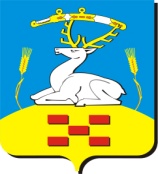   Собрание депутатовУвельского  муниципального района  Челябинской области ( 457000 Челябинская область п. Увельский ул. Советская – 26, тел. 3-18-09) ______________________________________________________________________________РАСПОРЯЖЕНИЕ«__15__» ____ноября_______   2012 год                                                № _____2___О назначении публичных слушаний по проектурешения Собрания депутатовУвельского муниципального района«О  бюджете Увельского муниципального района на 2013 год и на плановый период2014 и 2015 годов»	В целях выявления общественного мнения по проекту решения Собрания депутатов Увельского муниципального района «О  бюджете Увельского муниципального района на 2013 год и на плановый период 2014 и 2015 годов», руководствуясь Федеральным Законом «Об общих принципах организации  местного самоуправления в РФ», Уставом Увельского муниципального района, Положением о порядке организации и проведении публичных слушаний в Увельском муниципальном районе, утвержденным решением Собрания депутатов Увельского муниципального района № 133 от 28.09.2006 года, Провести публичные слушания по проекту Решения Собрания депутатов Увельского муниципального района о бюджете Увельского муниципального района на 2013 год и плановый период 2014 и 2015 годов  3 декабря 2012  года в 13.00  в зале Детской школы искусств, п. Увельский, ул. Советская, 24.Создать рабочую группу по подготовке и проведению публичных слушаний в составе  (приложения 1).Утвердить план мероприятий по подготовке и проведению публичных слушаний (приложение 2).Заместителю председателя Собрания депутатов Увельского муниципального района Вараксиной Н.В. обеспечить извещение населения Увельского муниципального района через районную газету «Настроение», местное радио и телевидение о дате и месте проведения публичных слушаний.Поручить рабочей группе осуществить организационно-техническую подготовку публичных слушаний в соответствии с планом мероприятий по подготовке и проведению публичных слушаний.Контроль за выполнением настоящего распоряжения оставляю за собой.Председатель Собрания депутатовУвельского муниципального района						В.П. Зяблин								Приложение 1								к распоряжению председателя								Собрания депутатов Увельского								муниципального района								15 ноября 2012 год № 2Составрабочей группы по организации и проведению публичных слушанийпо проекту Решения Собрания депутатов Увельского муниципального района«О  бюджете Увельского муниципального района на 2013 год и на плановый период 2014 и 2015 годов»Приложение 2								к распоряжению председателя								Собрания депутатов Увельского								муниципального района								15 ноября 2012 год  № 2План мероприятий по подготовке и проведению публичных слушаний по проекту решения Собрания депутатов Увельского муниципального района «О  бюджете Увельского муниципального района на 2013 год и на плановый период 2014 и 2015 годов»Зяблин В.П.Председатель Собрания депутатов Увельского муниципального районаКузьмичева А.В.Заместитель главы района по финансам и экономике, начальник финансового управления администрации Увельского муниципального районаПищальников С.Н.Начальник правового управления администрации Увельского муниципального районаСазонов Н.М.Председатель комиссии по бюджету, экономической политике и налогам Собрания депутатов Увельского муниципального районаВараксина Н.В.Заместитель председателя Собрания депутатов Увельского муниципального районаСелянина Г.А.Председатель комиссии по социальной политике и социальной законности Собрания депутатов Увельского муниципального районаПоздняков А.Ф.Председатель комиссии по промышленности и сельскохозяйственному производству Собрания депутатов Увельского муниципального районаОчеретная О.В.Заместитель главы района по социальным вопросамАнаньина Т.В.Главный редактор районной газеты «Настроение», депутат Собрания депутатов Увельского муниципального районаИванько Н.П.Председатель комитета по культуре и молодежной политике администрации Увельского муниципального районаВолкова Т.П.Председатель комитета строительства и инфраструктуры администрации Увельского муниципального районаФеоктистова С.В.Председатель комитета по экономике администрации Увельского муниципального районаБукреева Т.В.Начальник Контрольно-счетной палатыСуслова И.Н.Начальник Управление социальной защиты населенияРемизов Ю.Н.Начальник управления образования№МероприятияСрок исполненияОтветственный1Определение списка приглашенных на публичные слушания22.11Члены рабочей группы2Обобщение и экспертиза предложений для внесения в проект рекомендаций публичных слушаний25.11Пищальников С.Н.Кузьмичева А.В.3Утверждение списка приглашенных на публичные слушания; проекта рекомендаций публичных слушаний по итогам проведенной экспертизы, поступивших предложений на их соответствие законодательству22.11Пищальников С.Н.Члены рабочей группы4Назначение председательствующего и секретаря публичных слушаний22.11Члены рабочей группы5Подготовка и рассылка официальных уведомлений приглашенным на публичные слушания25.11Вараксина Н.В.6Подготовка пакета информационных материалов для участников публичных слушаний 24.11Вараксина Н.В.Кузьмичева А.В.7Подготовка и оформление зала для проведения публичных слушаний03.12Вараксина Н.В.Иванько Н.П.8Организация регистрации приглашенных на публичные слушания03.12Тецкая О.Н.9Ведение протокола публичных слушаний03.12Вараксина Н.В.Ананьина Т.В.10Экспертиза дополнительных предложений для внесения в проект рекомендаций, поступивших в ходе публичных слушаний04.12Пищальников С.Н.Кузьмичева А.В.Члены рабочей группы11Рассылка рекомендаций по итогам публичных слушаний Главе района, в Собрание депутатов Увельского муниципального района05.12Вараксина Н.В.Кузьмичева А.В.12Организация опубликования рекомендаций по итогам публичных слушаний в районной газете «Настроение»04.12Вараксина Н.В.13Информационное освещение подготовки и проведения публичных слушаний05.12Вараксина Н.В.Ананьина Т.В.